PORTUGUÊS - PRODUÇÃO DE TEXTOESSA ATIVIDADE SERÁ FEITA ONLINE.Hoje, em nossa aula online e presencial, construiremos  juntos uma história engraçada.Para iniciar a nossa produção de texto devemos acessar o link disponível abaixo.http://guida.querido.net/jogos/historia.htmObserve a imagem abaixo, escreva nos espaços uma palavra da tua escolha e no final clique no botão CRIAR HISTÓRIA.Após clicar surgirá uma história muito engraçada que você deverá copiar no espaço abaixo. 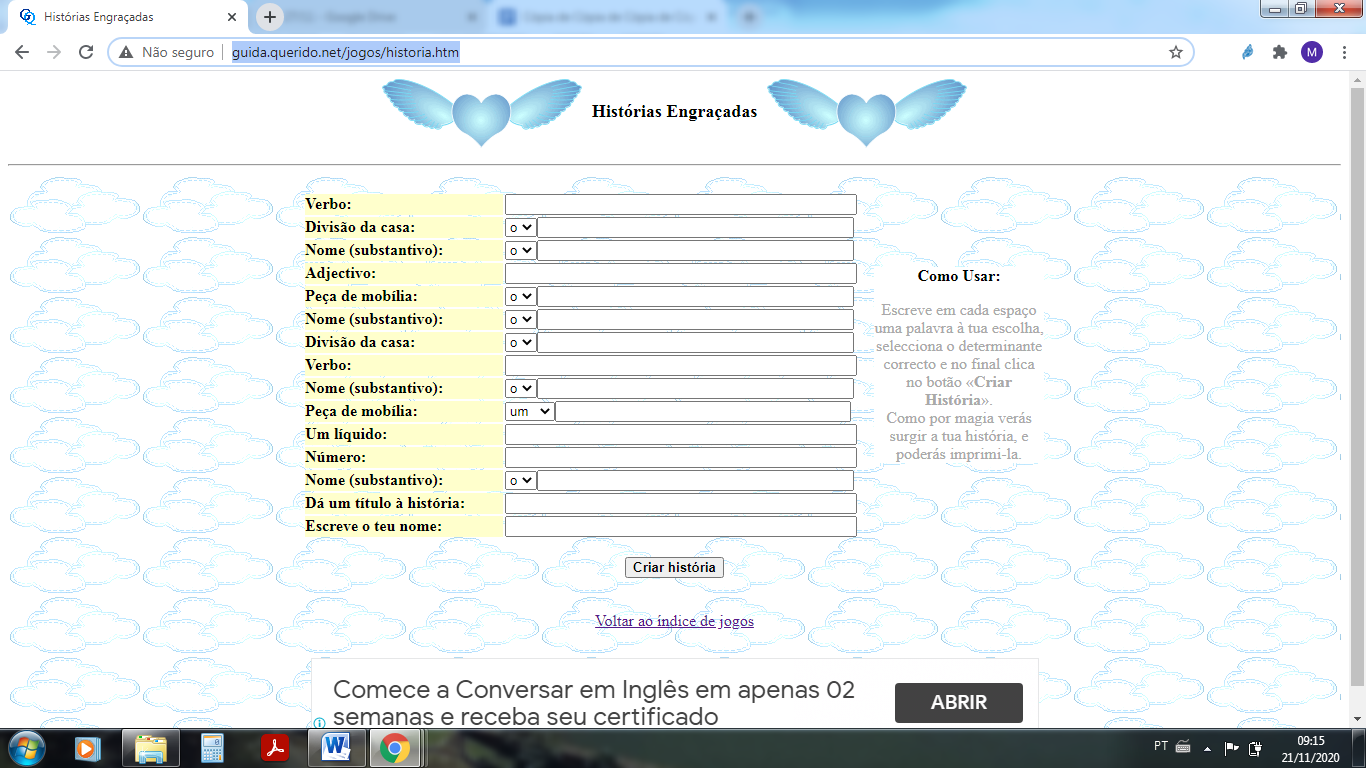 ___________________________________________________________________________________________________________________________________________________________________________________________________________________________________________________________________________________________________________________________________________________________________________________________________________________________________________________________________________________________________________________________________________________________________________________________________________________________________________________________________________________________________________________________________________________________________________________________________________________________________________________________________________________________________________________________________________________________________________________________________________________________________________________________________________________________________________________________________________________________________________________________